Year 5 MathUnderstanding the short division method (bus stop)Please follow the PowerPoint for instructions on how to use this method (which is new to some children).  This is in 3 levels of difficulty –you do not need to do all the questions- choose the difficulty that matches your confidence level.  3 is the hardest. Spend extra time today trying to feel really happy with short division.https://www.bbc.co.uk/bitesize/topics/z36tyrd/articles/zgxdfcw Use the link above for extra support with this method. You could even write out your own sums to help you practise. Level 1 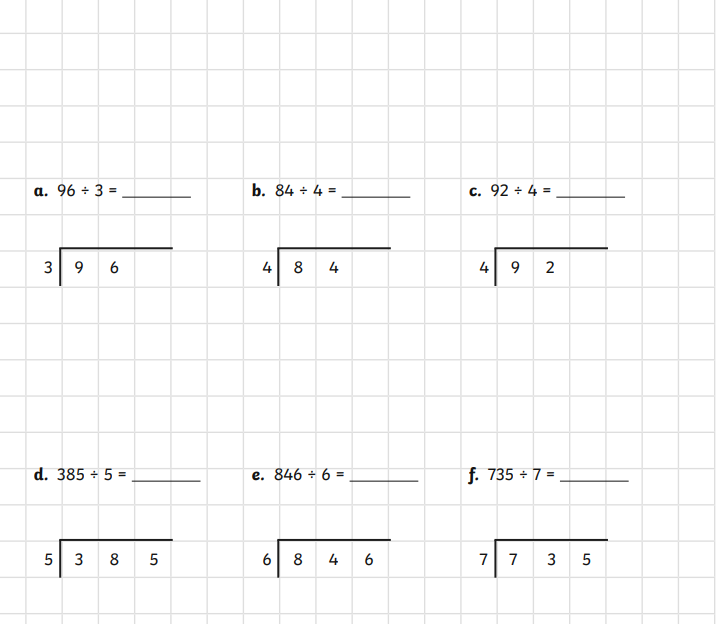 Level 2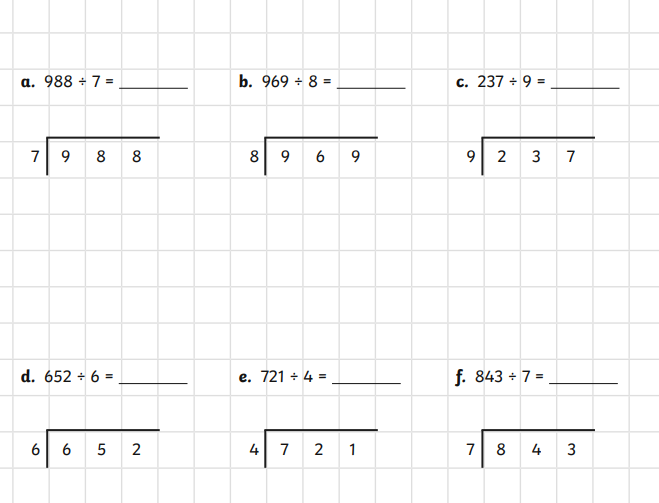 Level 3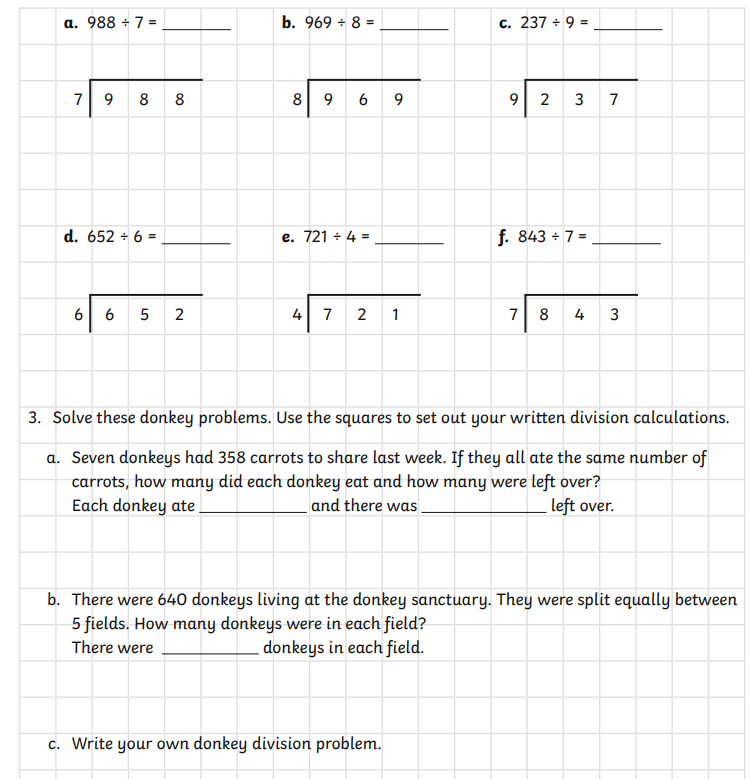 Answers 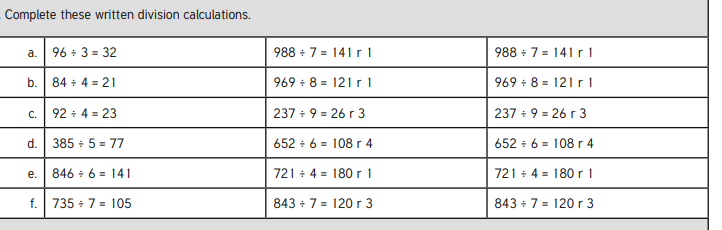 Level 3  Challenge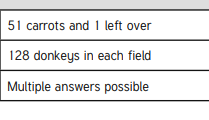 3 a3b3c